Муниципальное общеобразовательное учреждениеПетровская средняя общеобразовательная школа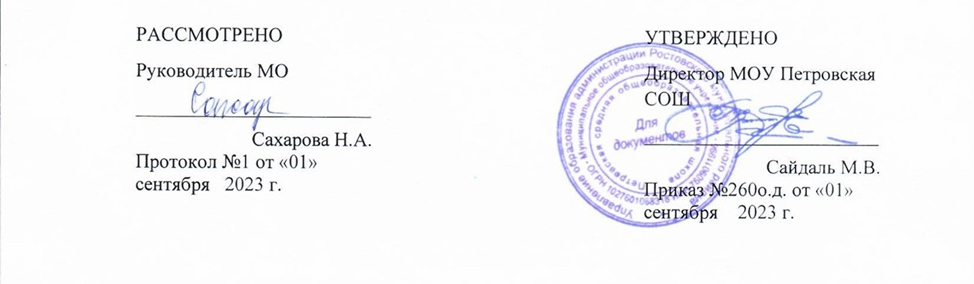 Рабочая программаКоррекционно-развивающие занятия: мир природы и человекапо адаптированной образовательной программедля детей с умственной отсталостью(интеллектуальными нарушениями)( вариант 1)4  класс2023-2024 учебный год                                                                                             Программу составила:учитель Самсонова Н.А.р.п. Петровское, 2023 г.Пояснительная запискаРабочая программа по учебному предмету мир природы и человека разработана на основе следующих документов:Закон Российской Федерации от 29 декабря 2012 г. № 273-ФЗ "Об образовании в Российской Федерации"; Федеральный закон Российской Федерации от 24 июля 1998 г. № 124-ФЗ "Об основных гарантиях прав ребенка в Российской Федерации"; Санитарно-эпидемиологические правила и нормативы СанПиН 2.4.2.3286-15 "Санитарно-эпидемиологические требования к условиям и организации  обучения и воспитания в организациях, осуществляющих образовательную деятельность по адаптированным основным общеобразовательным программам для обучающихся с ограниченными возможностями здоровья" (утверждены постановлением Главного государственного санитарного врача Российской Федерации от 10 июля 2015 г. № 26); Приказ Минобрнауки России от 4 октября 2010 г. № 986 "Об утверждении федеральных требований к образовательным учреждениям в части минимальной оснащенности учебного процесса и оборудования учебных помещений"; Приказ Минобрнауки России от 19 декабря 2014 г. № 1599 "Об утверждении федерального государственного образовательного стандарта образования обучающихся с умственной отсталостью (интеллектуальными нарушениями)";Примерная адаптированная основная общеобразовательная программа образования обучающихся с умственной отсталостью (интеллектуальными нарушениями) (одобрена решением федерального учебно-методического объединения по общему образованию (протокол от 22 декабря 2015 г. № 4/15);Федеральный государственный образовательный стандарт для обучающихся с умственной отсталостью (интеллектуальными нарушениями),АООП МОУ Петровской СОШ (УО, вариант 1)программы В.В.Воронковой «Программы специальных (коррекционных) образовательных учреждений VIII вида для подготовительных, 1-4 классов» М.: «Просвещение» 2013.  УМК:Комплект  примерных рабочих программ  для обучения детей с умственной отсталостью 
(интеллектуальными нарушениями) , получивших рекомендацию обучаться по варианту 1Матвеева Н. Б., Ярочкина И. А., Попова М. А.Мир природы и человека. 1-4 кл. Методические рекомендации. Пособие для учителя общеобр. организаций, реализующих адаптированные осн. общеобр. ПрограммыМатвеева Н. Б., Ярочкина И. А., Попова М. А. и др.Мир природы и человека. 4 класс. В 2 частях. Часть 1. (Для обучающихся с интеллектуальными нарушениями)Матвеева Н. Б., Ярочкина И. А., Попова М. А. и др.Мир природы и человека. 4 класс. В 2 частях. Часть 2. (Для обучающихся с интеллектуальными нарушениями)Мир природы и человека. Рабочая тетрадь. 4 класс (для обучающихся с интеллектуальными нарушениями)Линия УМК: Мир природы и человека (1-4) (для обучающихся с интеллектуальными нарушениями)Автор: Матвеева Н. Б., Попова М. А.Электронная форма учебникаИнструкция по установке, настройке и использованию электронной формы учебника издательства «Просвещение»«Мир, окружающий ребенка - это, прежде всего мир природы, с безграничным богатством явлений, с неисчерпаемой красотой. Здесь, в природе, вечный источник детского разума.В. Сухомлинский.Обострение экологической проблемы в стране диктует необходимость интенсивной просветительской работы по формированию у населения экологического сознания, культуры природопользования. Эта работа начинается в детском саду - первом звене системы непрерывного образования. Занятия имеют экологическую направленность. Изучая, дети учатся наблюдать за изменениями, происходящими в природе, делать выводы. Это воспитывает у них любознательность, бережное отношение к природе. При изучении тем предусмотренных программой развивается мышление образное и конкретное, зрительная и слуховая память, речь, внимание, восприятие. В основу содержания занятия легла программа С.Н. Николаевой, которая предполагает формирование у детей осознанно - правильного отношения к природным явлениям и объектам, которые окружают их, и с которыми они знакомятся в дошкольном возрасте.1.2. Цель и задачи занятия:Основная цель работы  - формировать у детей элементы экологического сознания, способность понимать и любить окружающий мир и природу.Работа   призвана решать следующие задачи:1.Подвести к понятию что взрослые и дети - это тоже часть природы.2.Показать важность природных ресурсов (вода, воздух) в жизни человека.3.Подвести детей к осознанному пониманию ценности природы.4.Развитие опыта практической и творческой деятельности по реализации и закреплению знаний и эмоционально-чувственных впечатлений, полученных при взаимодействии с природным окружением, а также по воспроизводству и сохранению природной среды.5.Воспитывать желание бережно относиться к своему здоровью.6. Воспитывать бережное, экономичное отношение к природным ресурсам.7.Воспитывать правильное поведение в природе.1.3.Методы, используемые в работе 1. Наглядные методы:- экскурсии, целевые прогулки;- наблюдения;- показа сказок (педагогом, детьми);- рассматривание книжных иллюстраций, репродукций;- проведение дидактических игр;2. Словесные методы:- чтение литературных произведений;- беседы с элементами диалога, обобщающие рассказы воспитателя.3. Игровые методы:- проведение разнообразных игр (малоподвижных, сюжетно - ролевых, дидактических, игр - драматизаций и др.);- загадывание загадок;4.Практические методы-организация продуктивной деятельности детей;-оформление гербария растений, коллекции семян, плодов;-постановка сказок, отрывков литературных произведений;-изготовление с детьми наглядных пособий.При построении системы работы экологического кружка обращаю особое внимание на следующие основные направления.1. Познавательно-развлекательное направление ставит целью знакомство детей с компонентами живой и неживой природы, влияние деятельности человека на эти компоненты в игровой занимательной форме.2. Практическое направление - изучение растительного и животного мира, ландшафтов родного края, связанное с практическими делами (подкормка птиц, посадка цветников и др.).3. Исследовательское направление осуществляется в рамках продуктивной деятельности, экскурсий, наблюдений, опытов.Календарно - тематический план 1 час в неделюПланируемые результаты. Учащийся должен:ЗНАТЬ:Правила поведения в природе.Растения и их характерные признаки.Основные признаки диких и домашних животных.Виды птиц своей местности.ИМЕТЬ ПРЕДСТАВЛЕНИЕ.О перелётных птицах.О зависимости изменений в живой природе от изменений в неживой природе.Об охране природы.О наиболее характерных признаках разных времён года и явлениях природы.О значении природы в жизни человека, бережному отношению к окружающему миру и последствиях экологически неграмотного поведения в природе.УМЕТЬВыполнять правила поведения на природе.Обеспечивать уход за растениями уголка природы. Обеспечивать уход за растениями цветниковОказывать помощь окружающей природе (подкормка птиц зимой на участке, уборка мусора).Материально-техническое обеспечениеКлассная магнитная доска с набором приспособлений для крепления таблиц, картинок. Мультимедийный проектор .Мультимедийные образовательные ресурсы (презентации), соответствующие      тематике программы миру природы и человекаУчебно-практическое и учебно-лабораторное оборудование: Модульная система экспериментов на базе цифровых технологий Лупа Компас Микроскоп (цифровой по возможности)Натуральные объекты:Коллекции полезных ископаемых Коллекции плодов и семян растений Гербарии культурных и дикорастущих растений .КИМы по программе ФГОС ОВЗ:Окружающий мир- https://multiurok.ru/files/kontrolnaia-rabota-po-teme-vselennaia-vremia-kalen.htmlНормы оценок записаны в «Приложении о контроле и оценивании образовательных достижений обучающихся в МОУ Петровской СОШ» (АООП ЗПР вар.УО). Приказ № 2670. д. от 28.08.2019 г.ПРИЛОЖЕНИЕЛист регистрации изменений к рабочей программе(название программы)учителя  	(Ф.И.О. учителя)№ДатаТема занятияКоличество часовКоличество часовКоличество часовтеорияпрактикавсего№Дата проведенияТема занятия и методы проведения.1.1 четверть-8 часовНаблюдения на экологической тропе « Что такое природа?» Игра «Природа – не природа ».112.«Путешествие в страну осень». Экскурсия на пришкольной территории. Наблюдение за состоянием природы. Сбор природного материала.114.«Что расскажут нам деревья».  Изготовление аппликации из осенних листьев «Рисунки осени».115.«Какой дождик». Наблюдать сезонные явления и их изменения. Формировать умения выделять характерные признаки осеннего дня.  Пальчиковая игра «Дождик». Стихи об осени.116.«Дары осени». Развивать умение анализировать и отличать фрукты от овощей. Дидактические игры: «Угадай растение по описанию», «Найди листок, какой покажу», «Чудесный мешочек» (овощи и фрукты). Презентация «Грибы». Правила безопасного поведения в лесу.117.«Как увидеть и услышать воздух». Познакомить с понятием «воздух» опытно-экспериментальным путём .(Оборудование: воздушные шары, ёмкости с водой, стакан; свистки и свистульки, мыльные пузыри). Презентация «Ураганы ».118.«Солнце – источник жизни». Солнце - источник тепла и света. Влияние солнца на жизнь Земли. Солнце и здоровье. Памятка: «Правильно принимаем солнечные ванны». Рисуем солнце. Презентация «День и ночь».119.2 четверть-8 часов«Вода вокруг нас». Презентация « Путешествие капельки». Круговорот воды в природе. Способы экономного расходования воды. Гигиена школьника.1110.«Наша Волга». Презентация «Путешествие по Волге», «Рукотворное море».1111.Экскурсия на берег Рыбинского моря. Конкурс рисунков «Я видел море».1112.«Аквариум – это дом для рыбок». Познакомить детей с мини-водоемом – аквариумом. Рыбы – живые существа (они плавают, дышат, едят, растут, размножаются). Без воды рыбы не смогут жить.1113.Презентация «Подводный мир». Коллективная аппликация «Подводный мир».1114.Экскурсия «Признаки Зимы». Наблюдать сезонные явления и их изменения, видеть красоту природы.1115.«Зимующие птицы ».Показать сезонные изменения в жизни птиц. Закреплять названия зимующих птиц. Беседа «Чем мы можем помочь птицам». Игра «Угадай птицу». Развешивание кормушек для птиц на пришкольной территории.1116.«Эти удивительные снежинки». Презентация «Откуда появляются снежинки». Вырезание снежинок для украшения класса.1117.3 четверть-10 часовСтихи и песни для Новогоднего праздника.1118.«Снег, снег, снеговичок». Расширять представление детей о снеге. Показать свойства снега. Лепка снеговика.1119.«Морозные  узоры». Наблюдение за морозными узорами на стекле. Загадывание загадок о зимних явлениях природы.1120.«Загадки животного мира».Рассказы о жизни животных в лесу, их приспособленности к зимнему периоду. Писатели о природе. Беседа по прочитанным рассказам. Лепка из пластилина животного. 1121.« Оранжерея на окне».  Многообразие комнатных растений. Правила ухода за  комнатными  растениями Практическая работа: протирание листьев, рыхление почвы, полив. 1122.“Красная книга».«Почему она красная?" Презентация «Неприкосновенные в природе". Знакомство с обитателями Красной книги Ярославской области.1123.Экскурсия по пришкольной территории. Наблюдение за сезонными изменениями в природе (зима, снег, сугробы, лед). Кормим птиц, наблюдения за воробьями, воронами, галками, снегирями. Зимние забавы: катание с горки, на санках, игра в снежки, лепка из снега.1124.«Пришла Весна». Экскурсия в парк «Изменения, происходящие ранней весной в природе». Экспериментирование: «Взаимодействие воды и снега.1125.«Первые цветы в природе». Показ отрывка из фильма « 12 месяцев». Рисование подснежников.26.«Встречаем птиц». Грачи. Экскурсия « Наблюдение за птицами, прилетающими на пришкольную территорию».1127.4 четверть-8 часов«Наши деревья». Наблюдение: набухают почки, появляются листья и цветы, трава. Вспомнить названия некоторых деревьев и кустарников. Подвижные игры со скакалкой с использованием названия цветов.1128.«Домашние животные». Дать представление о том, что у домашних животных зимой появляются детеныши. Презентация «О том, какую пользу приносят домашние животные».1129.Наши четвероногие друзья – собака. Презентация о преданности собаки человеку.  «Хатико»- фильм.1130.Изготовление макета «Ферма». Оборудование для изготовления фермы.1131.«Цветущий сад». Познакомить детей с особенностями весеннего состояния плодовых деревьев (цветением). Наблюдение за яблоней. Беседа «Почему цветут деревья».1132.«Экологическая тропа». Выставка детских рисунков на экологическую тему: «Давайте сохраним планету», изготовление знаков к правилам поведения в природе.    Уборка территории от мусора. Подвижные игры с мячом.1133.34«День Земли». Дать детям первые знания о планете Земля. Рассказать о том, что даже маленькие дети могут помочь Земле (не бросать  фантики от конфет, не ломать ветки у деревьев, не пугать птиц и т. д.) Просмотр фильма «Береги природу». Презентация «Правила безопасного поведения в лесу».  111№№ппДатаИзмененияПричинаизмененияСуть измененияКорректирующие действия